Band 4 – Test 1 Answers1.180 – 165 = 1515 ÷ 180 x 100 = 8.3%1 mark for calculating change value1 mark for change x 100                original1 mark for correct answer32.£450 x 2.1 = 945 francs1 mark for multiplying by exchange rate1 mark for correct answer23.15.95     15.5     16.05     16.4     16.5Correct answer14.6 x 300 = 1800 = 3600   0.5         0.51 mark for rounding one value to 1 significant figure1 mark for rounding all values to 1 significant figure1 mark for correct answer35.a12Correct answer16.4 x 107                             0.000031 mark for each correct answer27.5x(y + 2x)x² - 3x + 4x – 12x² + x - 121 mark for partially factorisedOr 2 marks for fully factorised1 mark for expanding correctly1 mark for simplifying correctly48.7r + 2 = 5(r – 4)7r + 2 = 5r – 202r + 2 = -20      2r = -22        r = -111 mark for correctly expanding brackets1 mark for 2r = -221 mark for correct answer39.     v = u + 5tv – u = 5tv – u = t   51 mark for –u or ÷51 mark for correct answer210.6x – 3 < 9     6x < 12       x < 21 mark for 21 mark for correct inequality symbol used211.360 – (119 + 105 + 78) = 360 – 302 = 58º180 – 58 = 122º1 mark for subtracting 302º from 360º1 mark for subtracting 58º from 180º1 mark for correct answer312.Correct sketch with all construction lines present1 mark for correct answer1 mark for construction lines213.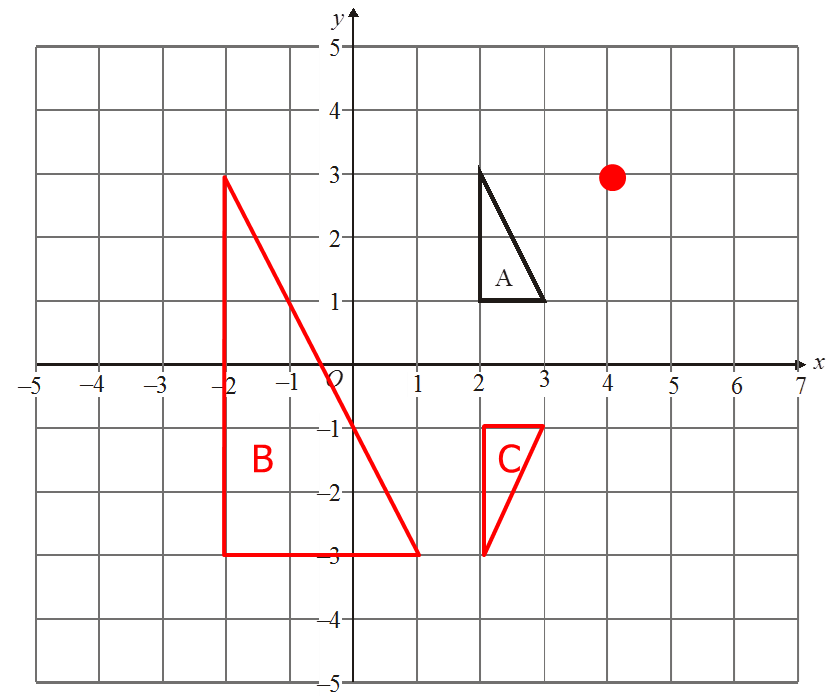 1 mark for identifying C of E1 mark for an enlargement of scale factor 31 mark for fully correct enlargement1 mark for identifying x axis1 mark for fully correct reflection514. = 13.74772… = 13.7 cm1 mark for 17² and 10²1 mark for subtracting and square rooting1 mark for correctly rounded answer315.09 057 km10 mins1 mark for each correct answer316.½ x 4.5 x 6 x 10 = 13.5 x 10 = 135 cm³1 mark for correctly calculating area of cross section1 mark for multiplying by depth1 mark for correct answer317.Every member of the population has an equal chance of selectionThe sample contains the correct proportion for each group of the population1 mark for each correct answer218.Positive correlationCorrect line segment that can be used as a line of best fitAccept answers between 45 and 501 mark for each correct answer319.1 mark for at least 3 options, other and none1 mark for tally column1 mark for frequency column320.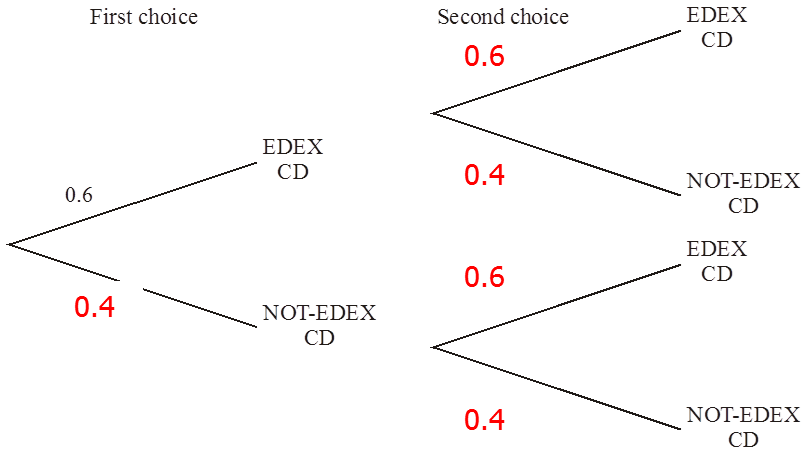 1 mark for correct answer for first choice1 mark for correct answers for second choice2